2220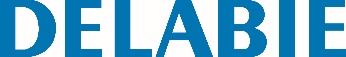 Misturadora mecânica de lavatórioReferência: 2220 Informação para prescriçãoMisturadora mecânica de lavatório H.60 L.100 com quebra-jatos higiénico.Cartucho cerâmico Ø 35.Limitador de temperatura máxima pré-regulado.Débito regulado a 5 l/min.Comando por manípulo aberto.Vareta ergonómica e válvula 1”1/4 em polipropileno. Fornecida com flexíveis PEX F3/8".Fixação reforçada.